ZP.271.4.2023.ŻS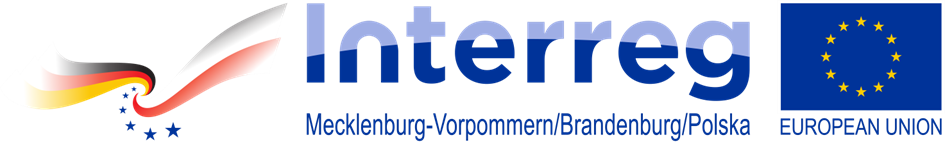 Projekt dofinansowany przez Unię Europejską ze środków                                                               Europejskiego Funduszu Rozwoju Regionalnego.Nazwa projektu: Radwanderweg "Grüne Grenze": Lückenschluss zwischen dem Oder-Neiße-Radweg bei Staffelde und dem Grenzübergang Rosow (Rosowek) entlang des Grenzstreifens / Ścieżka rowerowa "Zielona granica": zamknięcie luki pomiędzy ścieżką rowerową "Odra-Nysa" w pobliżu Staffelde i przejściem granicznym Rosow (Rosówek) wzdłuż pasa granicznegoKołbaskowo, dn. 27.02.2023 r.Wszyscy WykonawcyOdpowiedzi na pytania złożone w dniach 17.02, 20.02, 22.02.2023 r.Dot. postępowania przetargowego pn.: „Budowa miejsca (wiaty rekreacyjnej) wypoczynku turystów oraz łącznika ścieżek rowerowych przy szlaku rowerowym w sąsiedztwie dawnego przejścia granicznego w Rosówku w ramach zadania inwestycyjnego pn.: 
Ścieżka rowerowa - Zielona granica”.Pytania oraz odpowiedzi:Prosimy o potwierdzenie, że w pozycji 12 przedmiaru należy przyjąć 30cm ręcznego wykopu pod wymianę gruntu, zgodnie z Projektem Wykonawczym Konstrukcji punkt 8 tiret 3.Odp.: Tak. Dla pozycji 11 i pozycji 12 przedmiaru (łącznie) należy przyjąć 30 cm ręcznego wykopu pod wymianę gruntu.W przedmiarze w pozycjach 28,29,30 dotyczących izolacji ław fundamentowych ujęto  wykonanie izolacji z papy termozgrzewalnej pomiędzy ławą a chudziakiem oraz boków ław z mas bitumicznych. Prosimy o potwierdzenie, że należy wykonać też izolację z mas bitumicznych górnej powierzchni ław fundamentowych.Odp.: Izolacja papą dotyczy górnej powierzchni ław.Ilość paneli dachowych z blachy na rąbek stojący powinna wynosić ca.55m2 (wyliczenie wykonane przez producentów blachy) a nie 39,25m2 jak to jest ujęte w pozycji 58 przedmiaru. Dotyczy to również maty strukturalnej w pozycji 57, deskowania z płyt OSB w pozycji 56, folii wstępnego krycia w pozycji 55.Odp.: przyjęto wyliczenie producenta, tzn.55 m2 powierzchni dachu, w tym zakresie zmieniono kosztorys.Prosimy o potwierdzenie, że panele dachowe z blachy na rąbek stojący mają mieć gwarancję estetyczną min. 25 lat.Odp.: - Tak.Czy płyty betonowe jasnoszare 80*80cm z betonu gładkiego ujęte w pozycji 76 przedmiaru stanowiące posadzkę wewnątrz wiaty mogą być grubości 3cm (takie są produkowane w wymiarze 80*80cm) lub grubości 4cm ale w rozmiarze 60*60cm?Odp.: Należy zachować wymiar 80x80 cm, minimalna grubość  płyty 4cm.Prosimy o potwierdzenie, że ściany wewnętrzne wiaty mają być malowane na kolor RAL 2011 pomarańczowy farbą zmywalną wodoodporną elastyczną a ściany zewnętrzne mają być licowane płytkami klinkierowymi w kolorze czarnym.Odp.: Wg projektu elewacji: ściany od zewnątrz licowane płytkami klinkierowymi są licowane płytkami także od wewnątrz, ściany malowane od zewnątrz na pomarańczowo od wewnątrz są też malowane na pomarańczowo.Czy ściany malowane farbą do betonu mają być szpachlowane przed malowaniem lub tynkowane czy raczej malujemy ściany surowe po zdjęciu deskowań?Odp.:  Malujemy surowe ściany.Prosimy o potwierdzenie, że w pozycji 106 i 107 należy wycenić żwir (opaska). Tablica KNR zawiera pospółkę w materiale.Odp.: W kosztorysie przyjęto żwir.Prosimy o podanie rozmiarów tablicy informującej o dofinasowaniu inwestycji oraz treści napisów, rozmiaru i wysokości czcionki, jeżeli taka tablica ma być po stronie Wykonawcy. Mowa o tym w SWZ rozdział XVII punkt 2.Odp.: Szczegółowe wymiary, treść napisów należy uzgodnić z Inwestorem w trakcie realizacji. Prosimy o potwierdzenie, że zgodnie z opisem Projektu Wykonawczego Zagospodarowania terenu, punkt 4 tiret 2, oprócz 5cm podsypki piaskowej pod płyty ażurowe placu utwardzonego poza wiatą (dział 3.4 przedmiaru) należy wycenić też podbudowę z kruszywa 0/31,5 grubości 20cm, co nie zostało ujęte w przedmiarze.Odp.: Uzupełniono kosztorys o wycenę podbudowy z kruszywa 0/31,5 grubości 20 cm – poz. 111’Na rysunku nr 1 Zagospodarowania terenu jest pokazanych 10szt krzewów a w pozycji 120 przedmiaru jest 18szt krzewów typu Laurowiśnia. Ile należy wycenić?Odp.: Wg kosztorysu i opisu – 18 sztuk.Jaka ma być wysokość sadzonek (krzewów) lub proszę podać wielkość pojemnika sadzonki.Odp.: Wysokość sadzonki 50-70 cm.Czy należy wycenić rozścielenie kory mielonej pod krzewami?Odp.: Tak, ten zakres robót został uwzględniony w poz. 120 kosztorysu (KNR 2-21 0302-01).Prosimy o potwierdzenie, że koszy ulicznych ma być 2szt.Odp.: Tak, potwierdzam.Odpowiedzi na pytania dotyczące kanalizacji deszczowej:Wg opisu grunt należy wywieźć {podsypka i obsypka + studnie (0,2 +0,16+0,3=0,66)} tj.Roboty ziemne na wywóz 0,9x0,66*39,35+0,9*1,1*6,7+0,9*0,66*1,9+3,14*0,3*0,3*1,2*2=31,82m3  na wywóz Roboty ziemne na odkład 0,9*1,37*39,35+0,9*1,1*6,7+0,9*1,21*1,9+1,8*1,8*1,2*2= 65,0m365,0-31,82= 33,18m2 na odkład W przedmiarze jest  wywóz 11,505 m3; zasypanie gruntem rodzimym 33,615 (co nie jest zgodne z opisem i profilem) -  pytamy co obowiązuje?Czy Zamawiający  wskaże miejsce składowania, czy należy liczyć opłatę za utylizację gruntu?Odp.:Wyliczenia w przedmiarze zgodne z rys. 2/is Profil zewnętrznej kanalizacji deszczowej.Wymiary podane przez Pytającego są różne od wymiarów z rys. 2/is Profil zewnętrznej kanalizacji deszczowej (z 03/2022)Pytanie do Zamawiającego w trakcie przejmowania placu budowy – dot. miejsca składowania dla gruntu z wykopu.Ponadto pytanie dot. wymiaru = 0,9x0,66*39,35+0,9*1,1*6,7+0,9*0,66*1,9+3,14*0,3*0,3*1,2*2, który jest inny niż to wynika z rys. 2/is Profil zewnętrznej kanalizacji deszczowej, który przedstawia się następująco: 31,10+8,25+6,55+1,60 [m] , co uwzględniając rys. 2/is daje wynik = 47,50 m3. Jest  to wynik z poz. 84.Na trasie kanalizacji biegnie droga i przypuszczalnie są jakieś place – pytamy czy należy rozbierać nawierzchnie i jakie, czy teren jeszcze jest niezabudowany?Odp.: Tak, częściowo jest kostka betonowa, skorygowano przedmiar.Na rys. są dwie studnie Dn 600mm, natomiast w przedmiarach są 3 szt. pytamy co o obowiązuje?Odp.: Dwie studnie są projektowane, jedna istniejąca.Na profilach pokazane są skrzynki połączeniowe czyli Wpusty podwórzowe i parkingowe 605.0, DN 100 – pytamy czy należy je podłączyć do rur spustowych, czy bezpośrednio do kanalizacji deszczowej? (W przypadku osobnego podłączenia mamy więcej kształtek tj. trójnik 160/160mm – 2 szt; redukcje 160/110 – 4 szt; kolana Dn 160 -4 szt i więcej rury Dn 110mm w pionie, której jest brak w przedmiarach).  Odp.: Skrzynki połączeniowe czyli wpusty podwórzowe i parkingowe 605,DN 100 można podłączyć do rur spustowych.Brak w przedmiarach przebicie otworu w istn. studni i założenie łańcuchów  celem szczelności przejścia – prosimy o uzupełnienie.Odp.: W poz. 96 przedmiaru, w poz. „materiały pomocnicze” są uwzględnione koszty związane z uszczelnieniem wprowadzonych rur kanalizacyjnych do studni. W przedmiarach brak jest załadunku  ziemi z odkładu na samochody – prosimy o uzupełnienie.Odp.: Poz. 87 i poz. 88 przedmiaru uwzględnia ten zakres prac:Tablica 0108Wywóz ziemi i gruzuWyszczególnienie robót:1. Załadowanie odspojonej ziemi lub gruzu na środki transportowe.2. Wywiezienie na odległość do 1 km.3. Wyładowanie ze środków transportowych.W dokumentacji technicznej – opis, opisano umocnienie ścian wykopu, natomiast  w przedmiarach nie uwzględniono  takich umocnień wykopu na: odcinkach 39,35x1,37x2+1,1*6,7*2+1,85*1,21*2=127,04m2.Odp.: Zabezpieczenie ścian wykopu o głębokości powyżej 1 m (z wyjątkiem wykopu w skałach zwartych) zapewnia się przez wykonanie wykopu ze ścianami (skarpami) pochylonymi. Przedmiar został skorygowany.Według normy  BHP przy wykonywaniu wykopów pionowych powyżej  jednego metra należy ściany   umacniać - prosimy o uzupełnienie.Odp.: Zabezpieczenie ścian wykopu o głębokości powyżej 1 m (z wyjątkiem wykopu w skałach zwartych) zapewnia się przez wykonanie wykopu ze ścianami (skarpami) pochylonymi o ile nie jest załączony do projektu wykonawczego projekt umocnienia ścian wykopów. Dlatego w przedmiarze nie ujęto dodatkowej poz. kosztorysowej dot. umocnienia wykopów.W przedmiarze brak jest zasypanie odcinka 6,7m keramzytem  i obsypki 30cm nad rurą piaskiem. Ponadto podsypki powinno być 0,9*0,2*47,9 pod rurę +1,8*1,8*0,2*2 pod studnie =9,92 a jest 2,85m3   – prosimy o wyjaśnienie.Odp.: Obsypka keramzytem dot. układania rurociągu w strefie przemarzania – tak stanowi uwaga zamieszczona na 2/is Profil zewnętrznej kanalizacji deszczowej.Odpowiedzi na pytania złożone w dn. 20.02.2023 r.W opisie zagospodarowania terenu w pkt.4 jest mowa o krawężnikach betonowych 8x20cm (poz.109 przedmiaru). Nie ma takich krawężników. Czy chodzi o wymiar 8x30cm?Odp.: Można zastosować zamiennie 8x30 cm,  zastosowanie krawężników o wym. 8x30 cm nie ma wpływu na koszt , gdyż zastosowany  KNR 2-31 0407-03 odnosi się do układania krawężników o wymiarze 8x30 cm.W opisie zagospodarowania terenu w pkt.4 jest mowa o ażurowych płytach betonowych 40x40x8cm (poz.112 przedmiaru). Nie ma takich płyt. Czy można zastosować płyty ażurowe 60x40x10cm z otworami w romby lub proszę Panią projektantkę o podanie producenta płyt opisanych w projekcie?Odp.: Do projektu były przyjęte płyty krajowego producenta o w/w parametrach,  w przypadku wycofania z oferty można zamienić na standardowe płyty ażurowe,  zastosowanie płyty ażurowej 60x40x10cm z otworami w romby nie ma wpływu na koszt, gdyż zastosowany  KNR 2-01 0129-03 odnosi się do układania płyt ażurowych o powierzchni 1 szt. do 1 m2.Proszę o potwierdzenie, że w pozycji 113 należy uwzględnić czarnoziem jako materiał. Odp.: Należy uwzględnić ziemię żyzną ogrodową.Odpowiedź  na pytanie z dn. 22.02.2023 r.Prosimy o potwierdzenie, że cztery stojaki rowerowe ujęte w pozycji 121 przedmiaru mają być wykonane z betonu architektonicznego zgodnie z opisem zagospodarowania terenu (punkt 5 opisu) tak jak pozostałe elementy małej architektury tj. siedziska betonowe i kosze uliczne.Odp.: Tak. …………………………………………..